RELATORIO DE RECEBIMENTO DE ANIMAIS SILVESTRES NO MÊS DE DEZEMBRO PROVENIENTES DO MUNICÍPIO DE MOGI DAS CRUZES.Relação de óbitos de animais silvestres provenientes do município de MOGI DAS CRUZES.Relação de animais silvestres que permanecem em processo de reabilitação provenientes do Município de MOGI DAS CRUZES.RELATÓRIO FOTOGRÁFICO DE ANIMAIS SILVESTRES NO MÊS DE DEZEMBRO DO MUNICÍPIO DE MOGI DAS CRUZES
(41468) – Preguiça-comum, eletrocutada, (41469) Chupim, encontrado em residência, (41470) Coruja-do-mato, encontrada em residência e (41471) Coruja-buraqueira, encontrada em residência. Todos entregues pela Prefeitura de Mogi das Cruzes no dia 02-12-22.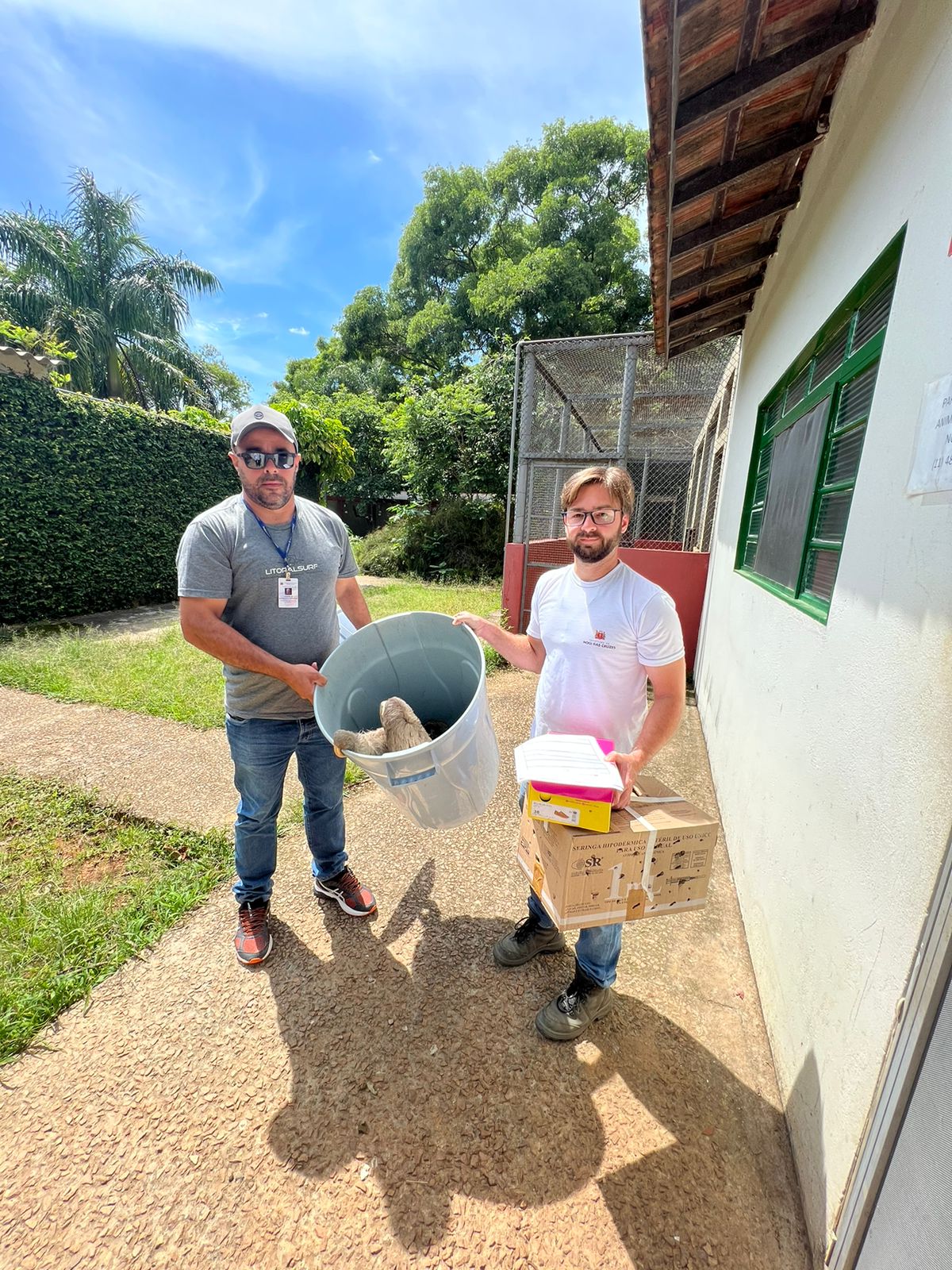 
(41468) – Preguiça-comum.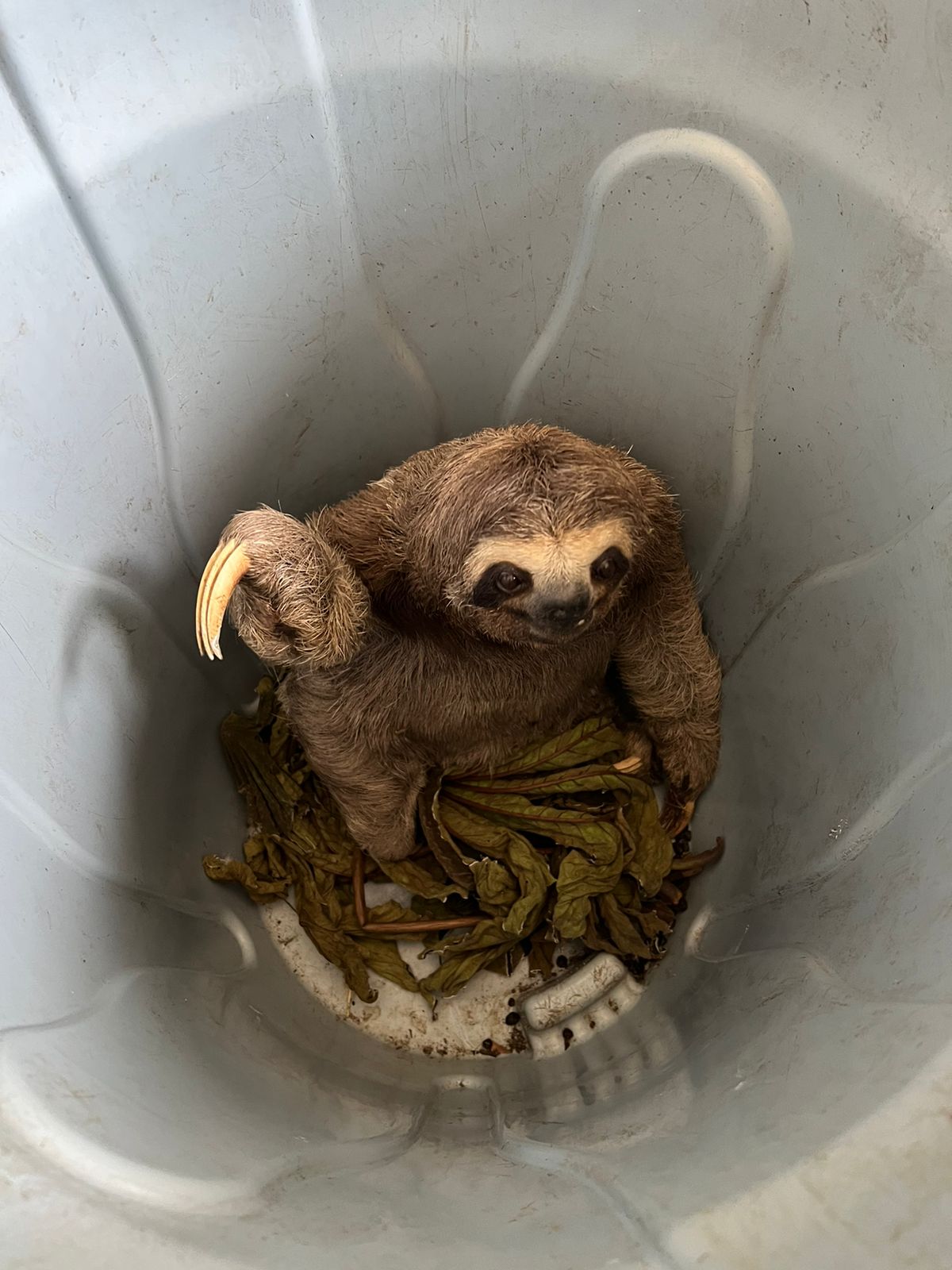 
(41469) - Chupim.
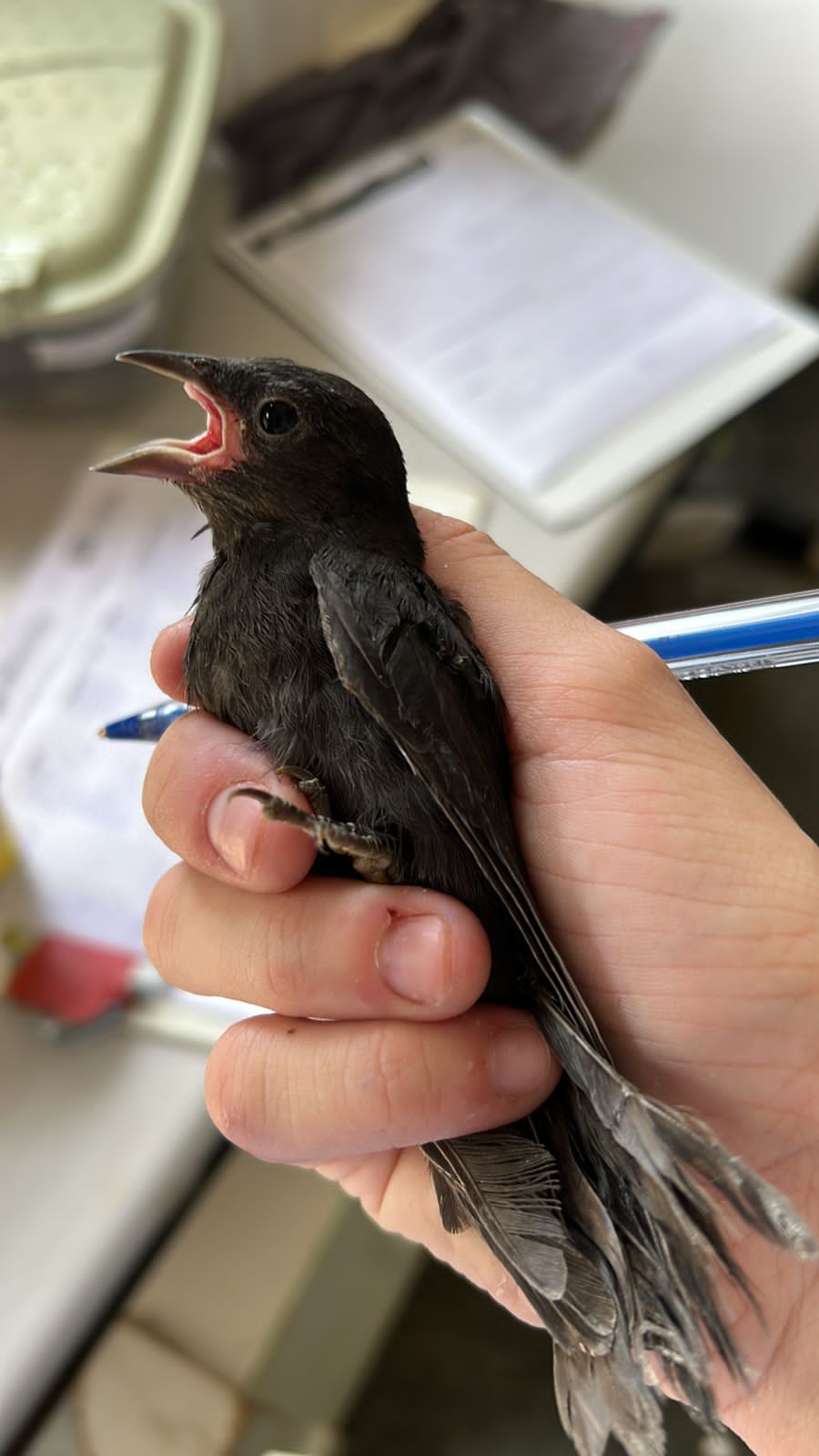 
(41470) - Coruja-do-mato e (41471) Coruja-buraqueira.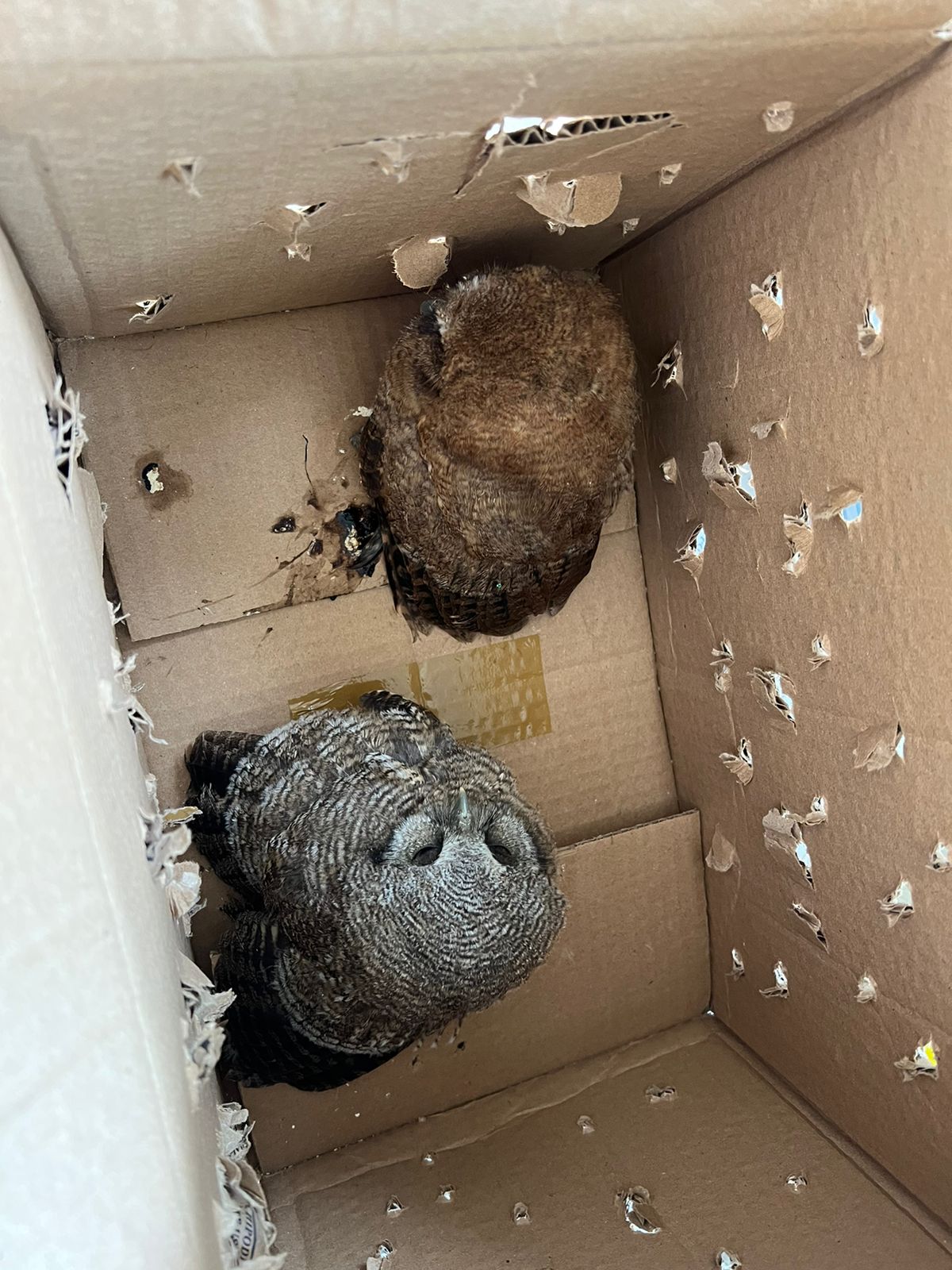 
(41611 ao 41613) – Andorinhões-do-temporal, encontrados em lareira e (41614) Furão, filhote, atacado por cão. Entregues pela Prefeitura de Mogi das Cruzes no dia 13-12-22.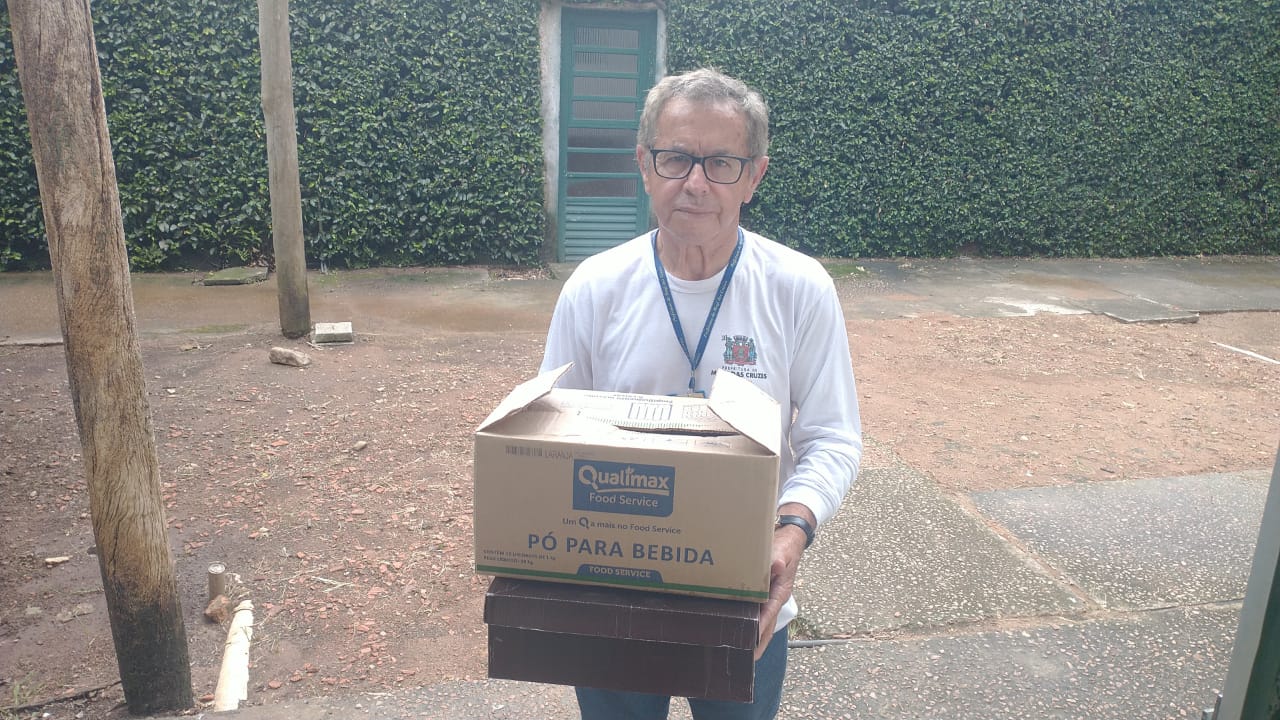 
(41611 ao 41613) – Andorinhões-do-temporal.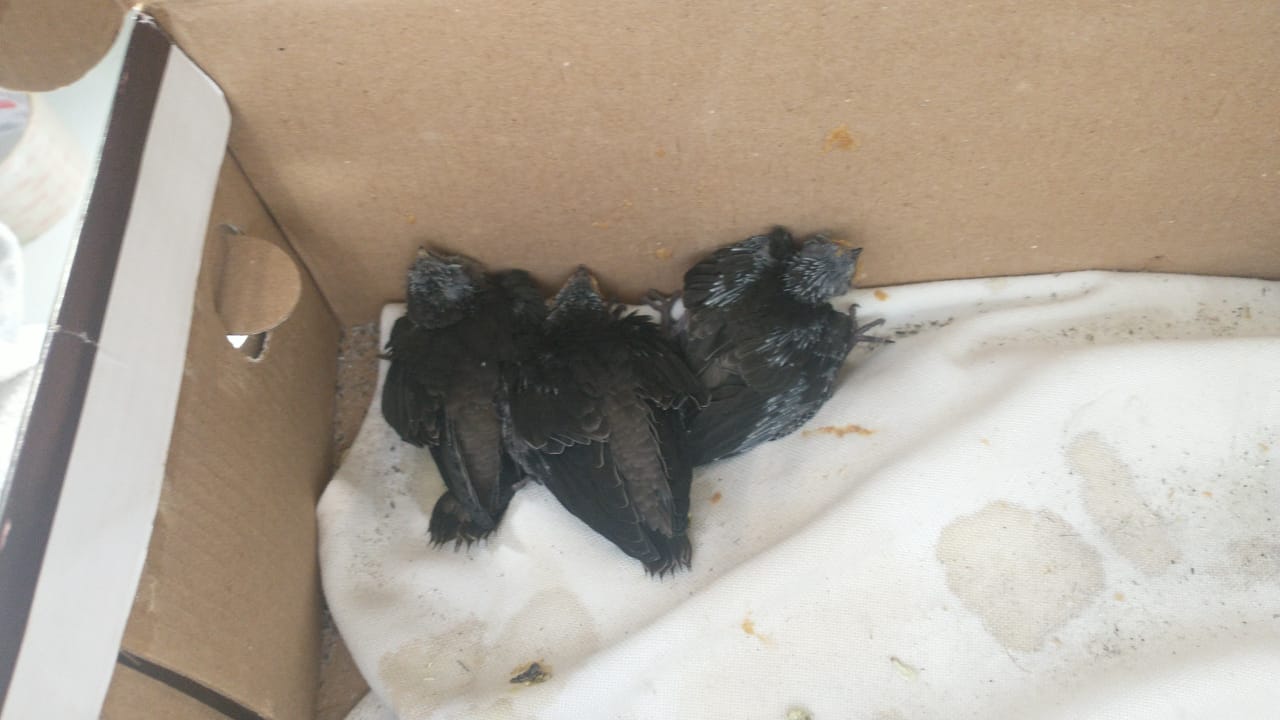 
(41614) - Furão.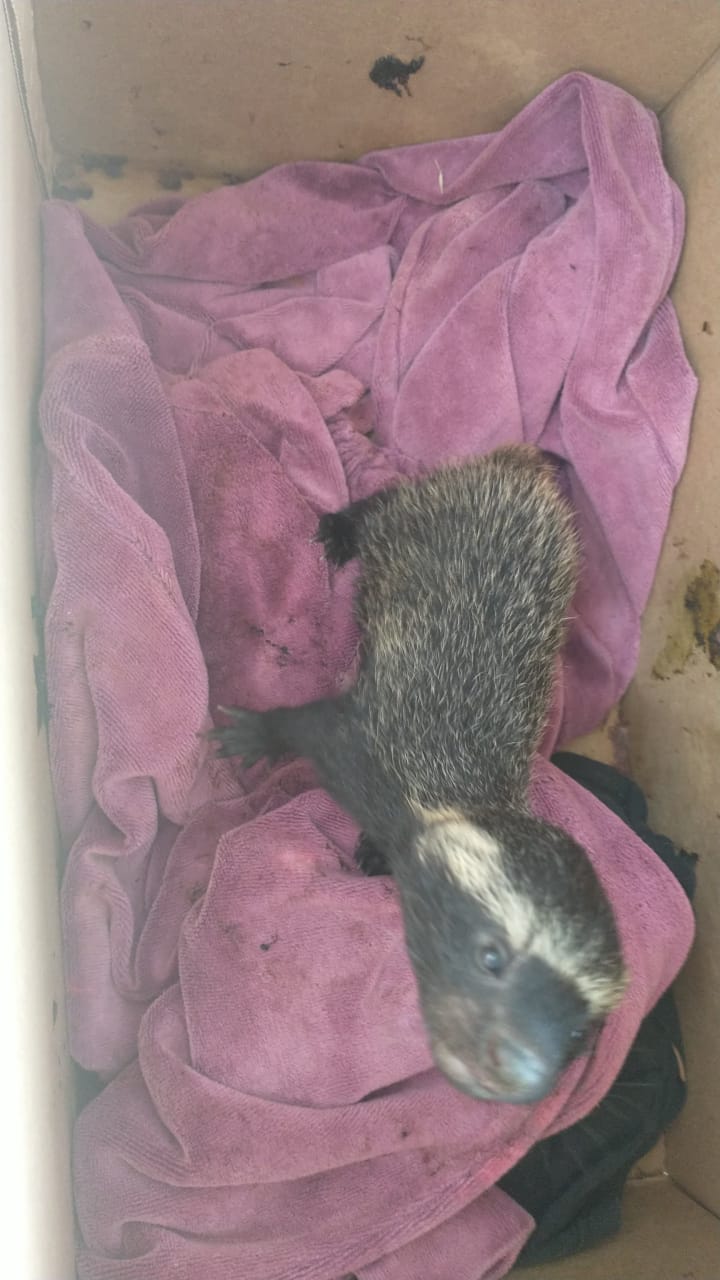 
(41703) – Curicaca, encontrada ferida, (41704) Pitiguari, em estado crítico, (41705) Carcará, encontrado em terreno de empresa e (41706) Periquito-rico, não se mantém em pé. Todos entregues pela Prefeitura de Mogi das Cruzes no dia 20-12-22.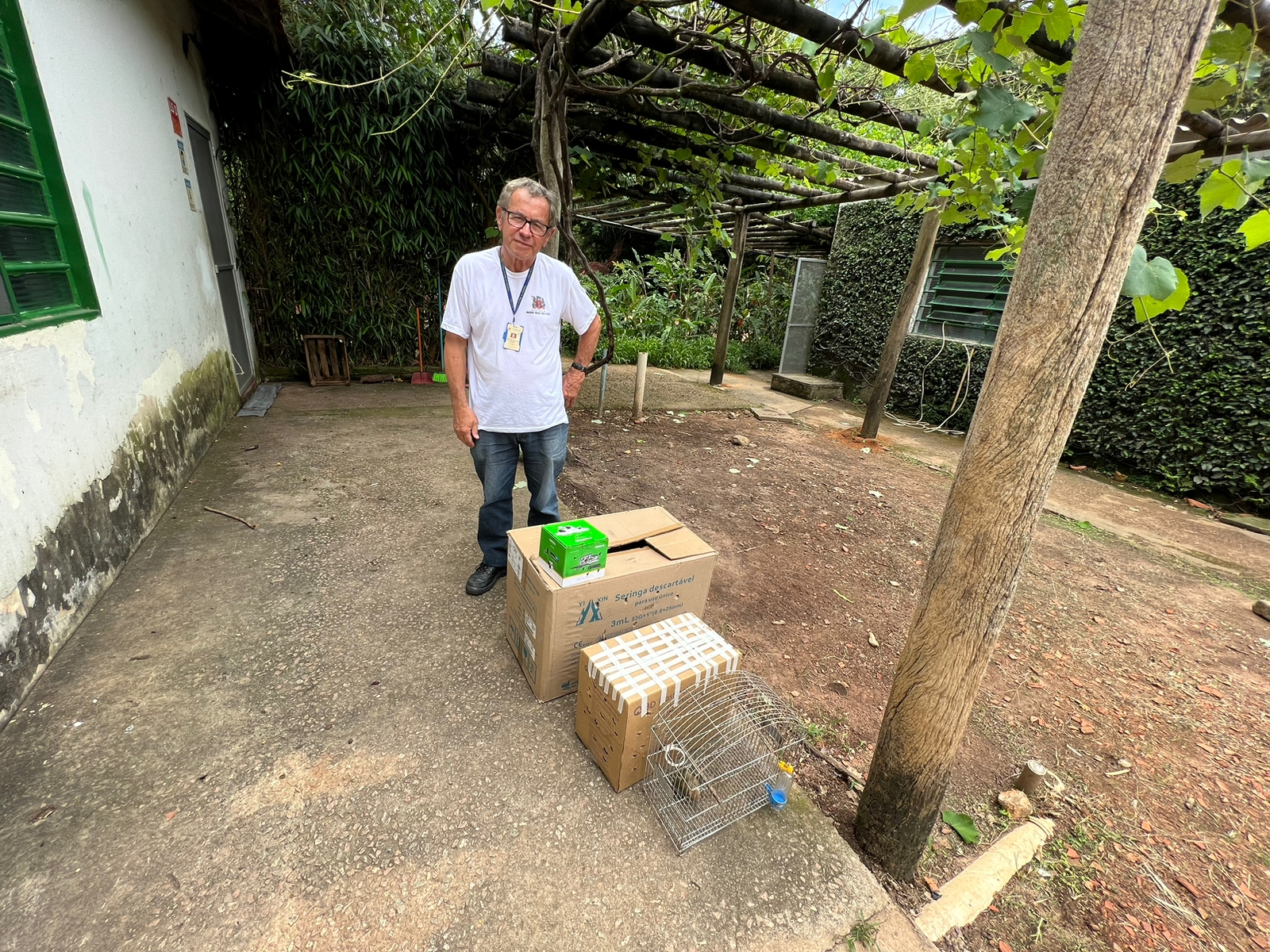 
(41703) – Curicaca.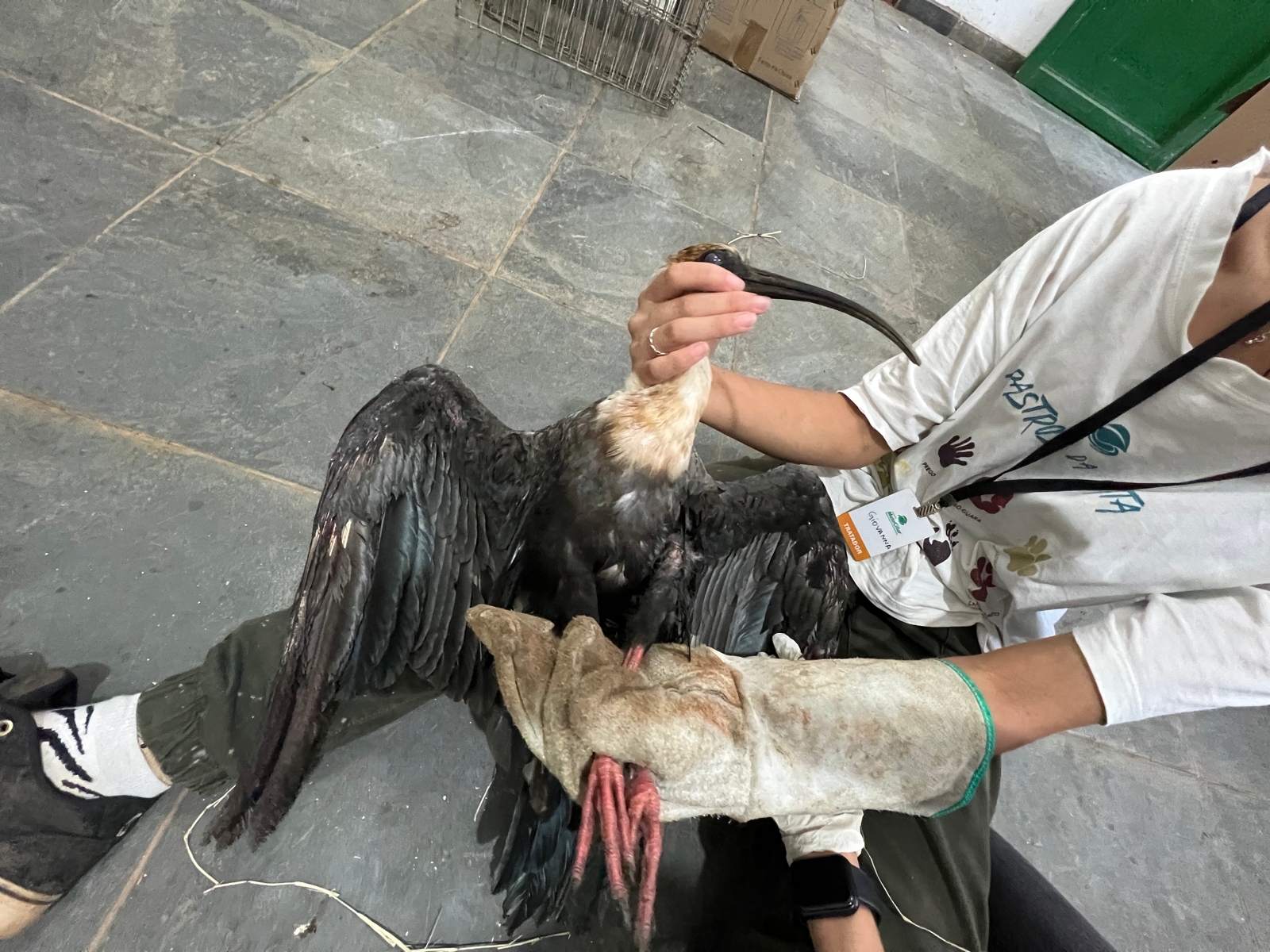 
(41704) Pitiguari.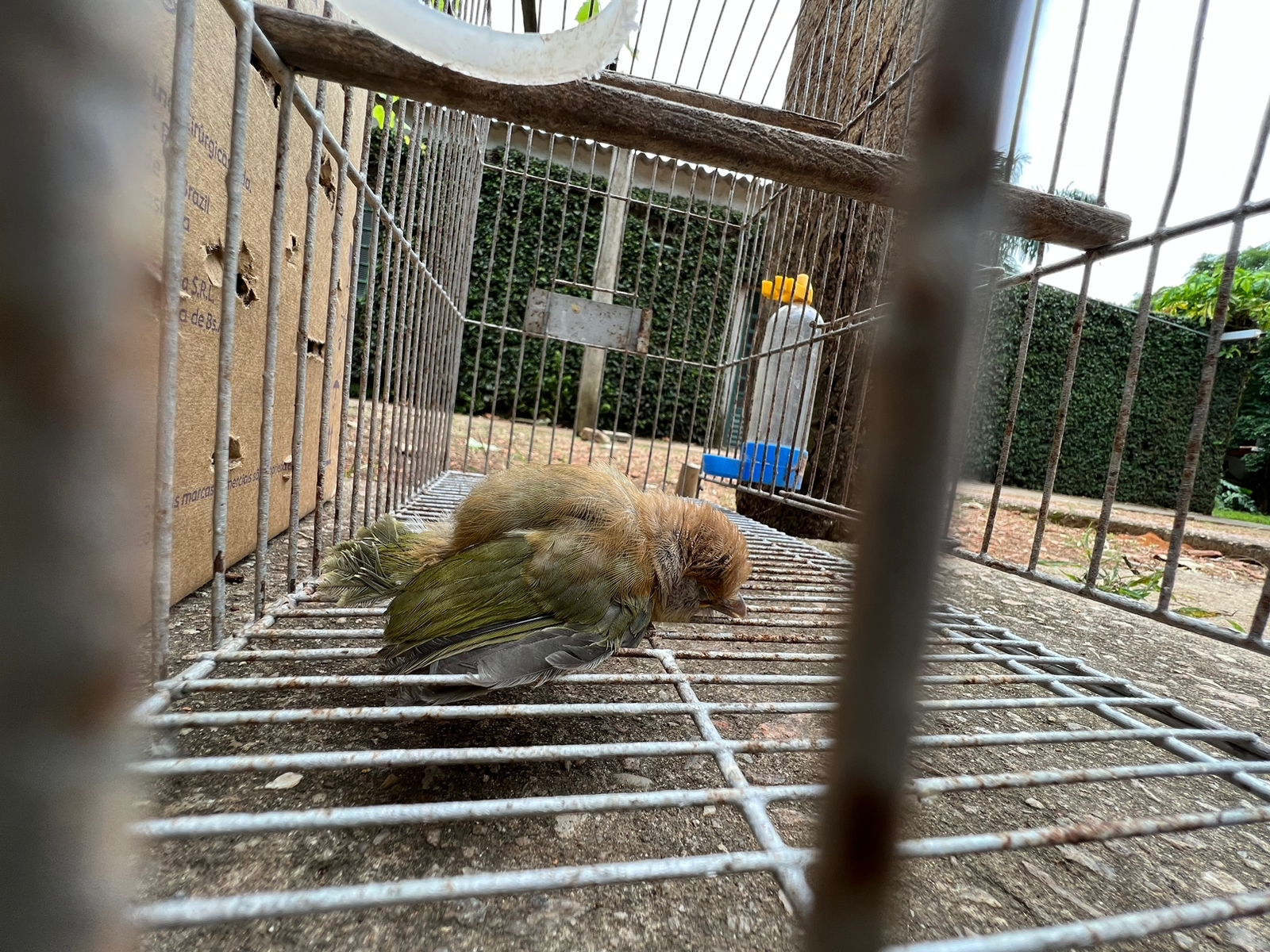 
(41705) Carcará.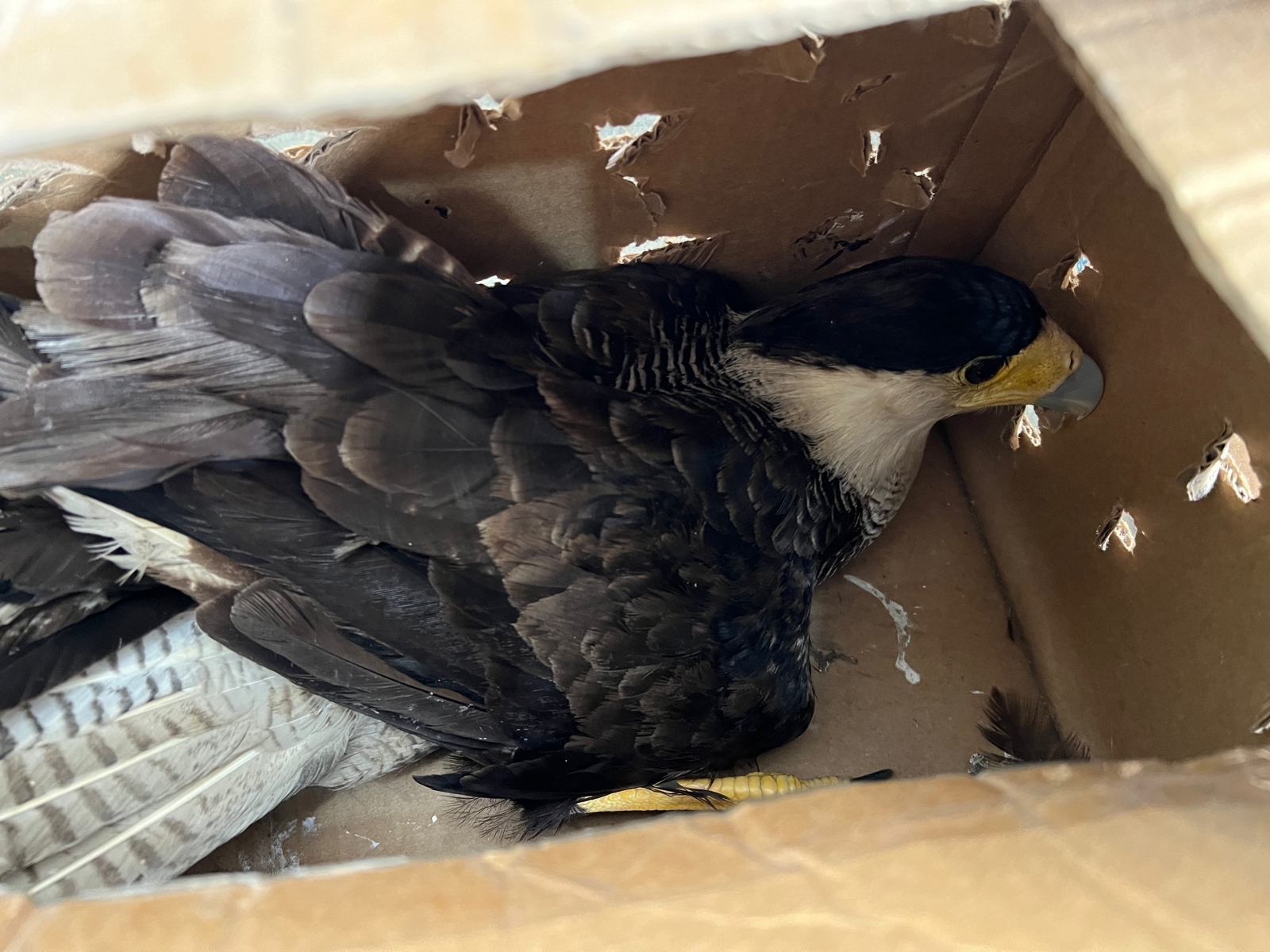 
(41706) Periquito-rico.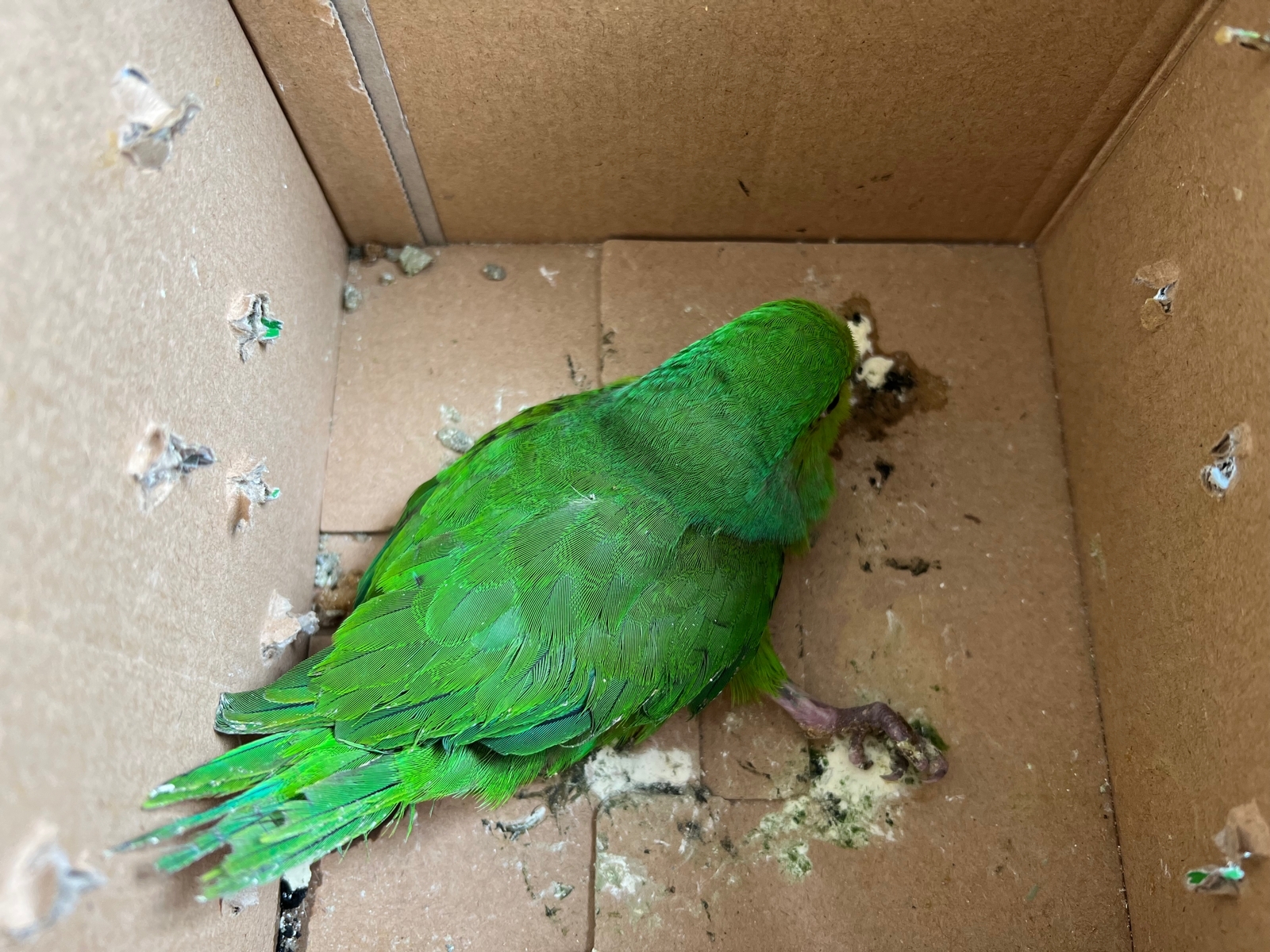 RGDATA DE ENTRADANOME POPULARNOME CIENTÍFICO4146802/12/2022Preguiça-comumBradypus variegatus4146902/12/2022ChupimMolothurus bonarenses4147002/12/2022Coruja-do-matoMegascops choliba4147102/12/2022Coruja-buraqueiraAthene cunicularia4161113/12/2022Andorinhão-do-temporalChaetura meridionalis4161213/12/2022Andorinhão-do-temporalChaetura meridionalis4161313/12/2022Andorinhão-do-temporalChaetura meridionalis4161413/12/2022FurãoGalictis cuja4170320/12/2022CuricacaTheristicus caudatus4170420/12/2022PitiguariCyclarhis gujanensis4170520/12/2022CarcaráCaracara plancus4170620/12/2022Periquito-ricoBrotogeris tiricaTOTAL: 12 ANIMAISTOTAL: 12 ANIMAISTOTAL: 12 ANIMAISTOTAL: 12 ANIMAISCLASSENº DE ANIMAIS%Mamíferos216,67%Aves1083,33%Répteis00%RGDATA DE ENTRADANOME POPULARNOME CIENTÍFICODESTINODATA DE SAÍDA3683502/02/2022Gambá-de-orelha-brancaDidelphis albiventrisOBITO19/12/20223880501/06/2022Sagui-de-tufo-pretoCallithrix penicillataOBITO05/12/20223918903/08/2022Periquito-ricoBrotogeris tiricaOBITO 28/12/20224099611/11/2022Coruja-do-matoMegascops cholibaOBITO03/12/20224146802/12/2022Preguiça-comumBradypus variegatusOBITO12/12/20224146902/12/2022ChupimMolothurus bonarensesOBITO05/12/20224147102/12/2022Coruja-buraqueiraAthene cuniculariaOBITO03/12/20224161213/12/2022Andorinhão-do-temporalChaetura meridionalisOBITO14/12/20224170320/12/2022CuricacaTheristicus caudatusOBITO20/12/20224170420/12/2022PitiguariCyclarhis gujanensisOBITO20/12/20224170620/12/2022Periquito-ricoBrotogeris tiricaOBITO21/12/2022TOTAL: 11 ANIMAISTOTAL: 11 ANIMAISTOTAL: 11 ANIMAISTOTAL: 11 ANIMAISTOTAL: 11 ANIMAISTOTAL: 11 ANIMAISRGDATA DE ENTRADANOME POPULARNOME CIENTÍFICO3659720/01/2022Gambá-de-orelha-brancaDidelphis albiventris3659820/01/2022Gambá-de-orelha-brancaDidelphis albiventris3659920/01/2022Gambá-de-orelha-brancaDidelphis albiventris3660020/01/2022Gambá-de-orelha-brancaDidelphis albiventris3660120/01/2022Gambá-de-orelha-brancaDidelphis albiventris3660220/01/2022Gambá-de-orelha-brancaDidelphis albiventris3669525/01/2022CarcaráCaracara plancus3669625/01/2022ColeirinhoSporophila caerulescens3683302/02/2022GambáDidelphis sp.3683402/02/2022GambáDidelphis sp.3683602/02/2022GambáDidelphis sp.3683702/02/2022GambáDidelphis sp.3701611/02/2022Periquitão-maracanãPsittacara leucophthalmus3701711/02/2022Periquitão-maracanãPsittacara leucophthalmus3701811/02/2022Periquitão-maracanãPsittacara leucophthalmus3775417/03/2022Periquitão-maracanãPsittacara leucophthalmus3775517/03/2022Periquitão-maracanãPsittacara leucophthalmus3775617/03/2022AvoanteZenaida auriculata3784825/03/2022MarrecoAnseriforme3784925/03/2022MarrecoAnseriforme3785025/03/2022MarrecoAnseriforme3785125/03/2022MarrecoAnseriforme3785225/03/2022MarrecoAnseriforme3854802/05/2022FurãoMustela putorius furo3854902/05/2022FurãoMustela putorius furo3880601/06/2022ColeirinhoSporophila caerulescens3880701/06/2022ColeirinhoSporophila caerulescens3880801/06/2022ColeirinhoSporophila caerulescens3887210/06/2022CarcaráCaracara plancus3889515/06/2022Coruja-orelhudaAsio clamator3900005/07/2022Periquitão-maracanãPsittacara leucophthalmus3923011/08/2022Coruja-orelhudaAsio clamator3959714/09/2022Ouriço-cacheiroSphiggurus villosus3960714/09/2022Papagaio-verdadeiroAmazona aestiva3961014/09/2022RolinhaColumbina talpacoti4021407/10/2022GambáDidelphis sp.4021507/10/2022GambáDidelphis sp.4021807/10/2022GambáDidelphis sp.4021907/10/2022GambáDidelphis sp.4022007/10/2022GambáDidelphis sp.4022207/10/2022Urubu-de-cabeça-pretaCoragyps atratus4022607/10/2022GambáDidelphis sp.4066024/10/2022Sabiá-do-campoMimus saturninus4066124/10/2022BacurauNyctdromus sp4074128/10/2022GambáDidelphis sp.4074328/10/2022GambáDidelphis sp.4074428/10/2022Coruja-do-matoMegascops choliba4074528/10/2022Bem-te-viPitangus sulphuratus4099511/11/2022Coruja-do-matoMegascops choliba4147002/12/2022Coruja-do-matoMegascops choliba4161113/12/2022Andorinhão-do-temporalChaetura meridionalis4161313/12/2022Andorinhão-do-temporalChaetura meridionalis4161413/12/2022FurãoGalictis cuja4170520/12/2022CarcaráCaracara plancusTOTAL: 51 ANIMAISTOTAL: 51 ANIMAISTOTAL: 51 ANIMAISTOTAL: 51 ANIMAIS